Pracovní list č. 2 Určete podle obrázků  ramenát a plné zaskruženía)          b)        c)    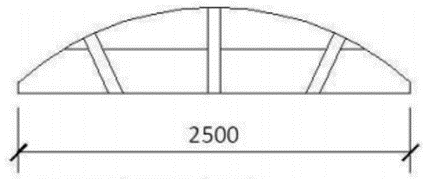 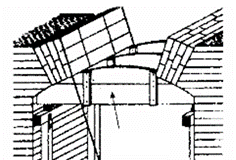 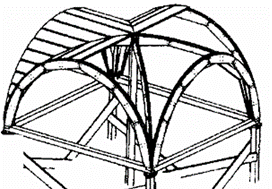    d)         e) 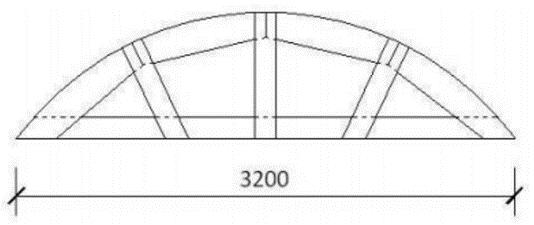 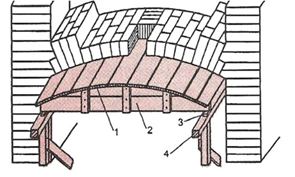 _____________________________ 		b) _____________________________________________________________		d) _____________________________________________________________Jak se nazývá vyznačená část klenby a jakou má funkci?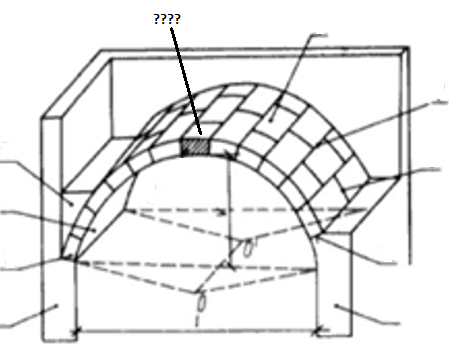 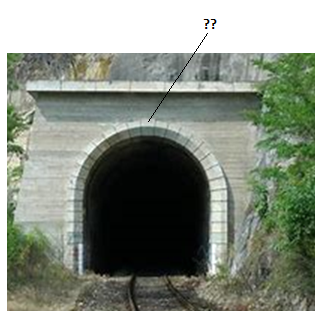 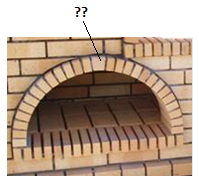 Určete podle obrázků konstrukční druh klenby.a)    b) 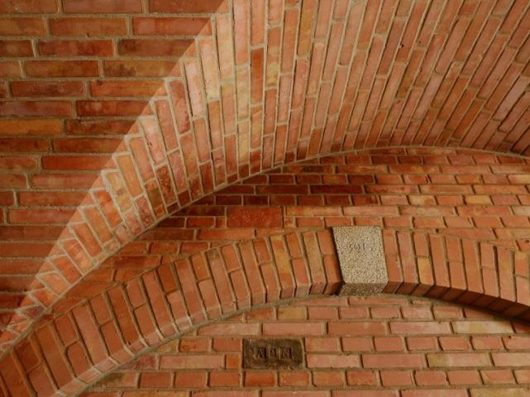 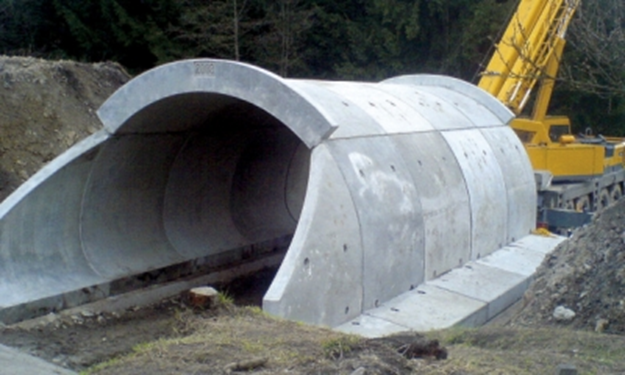 c)    d) 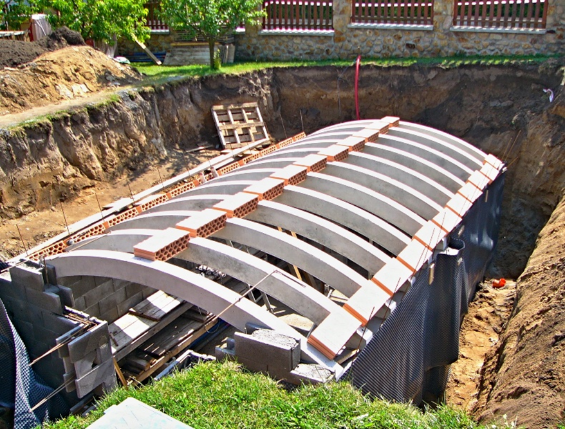 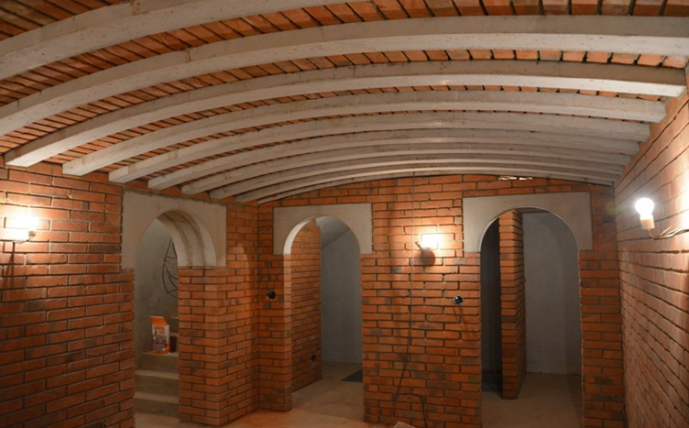 ____________________________________________________________________________________________________________________________________________________________________________________________________________________________________________________________________________________________________________